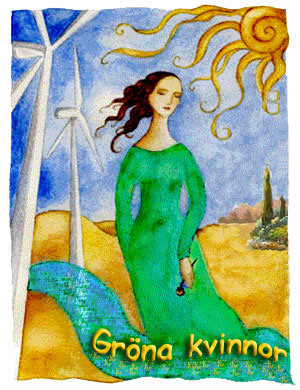 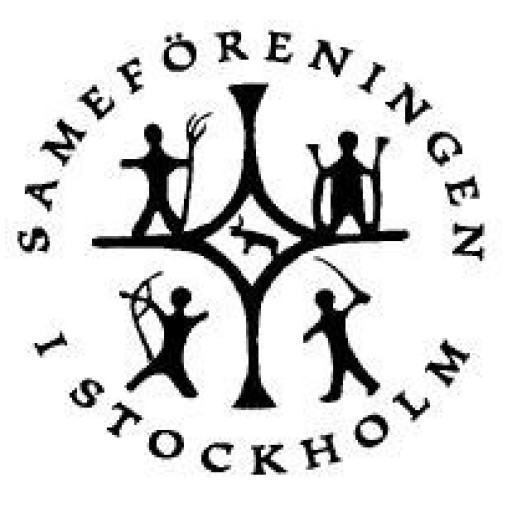 Vad vet du om Máttaráhkká? Den 22 oktober kl 17.30 – 20.00 I Sthlm Åsögat 79 nb -  Nära pendeltåg och tunnelbanaTre föreningar samarbetar och bjuder kunskap om samisk utbredning i Sverige, om internationella konventioner som stipulerar samiska rättigheter och funderar över dagens samiska kvinnors makt över historienGröna Kvinnor tillsammans med Sameföreningen i Stockholm och Föreningen för samiskrelaterad forskning i UppsalaEwa Larsson, ordförande Gröna KvinnorNik Märak, ordförande Sameföreningen StockholmGunilla Larsson, ordförande UppsamVi bjuder på fika och kulturUppsamFöreningen for    Samiskrelaterad forskning i Uppsala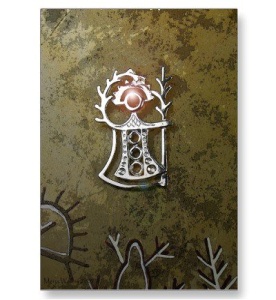 Gröna Kvinnors medlemsavgift 50 kr för resterande 2019, 150 kr 2019 & 2020, betalas på bankgiro 5412-6867, skriv namn, adress, mejl & födelseår. www.gronakvinnor.se 